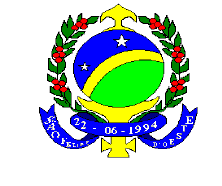 MUNICIPIO DE SÃO FELIPE D’OESTECÂMARA MUNICIPAL DE SÃO FELIPE D’OESTEAv. Tancredo Neves, 165; fone 069-3445-1027www.camarasaofelipe.ro.leg.brEmail: camarasaofelipe@hotmail.comResolução 008/2019Autoria: Poder Legislativo20/05/2019Regulamenta a concessão de diárias para o Presidente da Câmara, Vereadores, Secretários, Controlador Interno, Advogado e demais servidores públicos subordinados ao Poder Legislativo do Município de São Felipe D’Oeste, fixa valores e dá outras providências.O Presidente da Câmara Municipal de São Felipe D’Oeste-RO; no uso das atribuições que lhes são conferidas por LeiFaz saber que a Câmara Municipal aprovou e ele promulga o seguinteResoluçãoArt. 1º - O Poder Legislativo do Município de São Felipe D’Oeste concederá diárias para o Presidente da Câmara, Vereadores, Secretários, Controlador Interno, Advogado e demais servidores que se desloquem, para fora do Município, a serviço da Câmara Municipal de São Felipe D’Oeste, conforme valores e especificações constantes do ANEXO I, que passa a fazer parte integrante da presente Resolução.Art. 2º - Os deslocamentos realizados pelo Presidente da Câmara, vereadores, secretários, Controlador Interno, advogado e demais servidores Municipais aos Municípios de Pimenta Bueno, Rolim de Moura, Cacoal, Santa Luzia D’Oeste, Primavera de Rondônia, Alto Alegre do Parecis, Parecis, Alta Floresta D’Oeste, Presidente Médici e Ji-paraná ou outros, ensejarão direito a 1/2 (meia) diária, se não houver necessidade de pernoite e não for utilizado veículos públicos, com a utilização de veículo público 1/3 (um terço) da diária. Parágrafo Único - Fica limitada a quantidade de 02 (duas) diárias (pernoite) e 02 (duas) (fracionadas) por mês não cumulativas, exceto quando houver necessidade para cursos ou viagens para fora do estado.Art. 3º -  Os valores determinados no anexo I desta Resolução cobrirão as despesas com alimentação e estadia necessárias para a consecução dos objetivos do deslocamento.Art. 4º - O servidor que estiver em deslocamento para fora do Município mediante recebimento de diária prevista nesta Lei, não terá direito a percepção de qualquer valor decorrente de horário extraordinário de trabalho, enquanto perdurar o mesmo.Art. 5º - Os ocupantes de cargos abrangidos pela presente Lei, farão jus a diária a partir do horário do seu deslocamento, computados sempre a razão de 24 (vinte e quatro) horas para percepção de uma diária e, se da fração restante resultar menos de 12 (doze) horas, perceberá ½ (meia) diária e se mais de 12 (doze) horas, receberá diária integral.Art. 6º - O servidor que se deslocar para outro Município acompanhado de superior hierárquico, fará jus ao mesmo valor da diária paga a este.Art. 7º - Aos prestadores de serviços serão aplicados os mesmos parâmetros de valores e as normas previstas nesta Lei, aplicáveis aos Secretários Municipais, quando em deslocamento para fora do Município de São Felipe D’Oeste, a serviço da Municipalidade.Art. 8º - O pedido de diárias deverá ocorrer com antecedência ao deslocamento, não fazendo jus a recebimento de qualquer valor correspondente aquele servidor do Poder Legislativo que a solicite posteriormente.Parágrafo Único - As solicitações de diárias deverão obedecer ao critério de no mínimo 24 (Vinte e Quatro) horas de antecedência.Art. 9º - O processo de pedido de diária deverá ser encaminhado, pelo Secretário Financeiro, ao Presidente, contendo justificativa para o deslocamento, previsão de tempo, com horário estimado de saída e de retorno, bem como a forma de tal deslocamento.§ 1º - No caso de deslocamento para participação de cursos, seminários, palestras ou outro evento de interesse da administração pública, deverá ser juntado ao processo o respectivo material descritivo do evento e, em caso de não ser possível, o mesmo deverá ser juntado ao processo, juntamente com o comprovante de participação no evento, após o retorno, em um prazo não superior a 48 (quarenta e oito) horas.§ 2º - Somente o Presidente da Câmara poderá autorizar a concessão de diárias.  Art. 10 – Aquele que tenha recebido diária, nos termos da presente Lei, deverá apresentar os comprovantes dos respectivos deslocamentos para o (s) local (is) informado (s) no pedido, em um prazo máximo de cinco dias após o seu retorno, ao Secretário Financeiro.  § 1º – Caso o servidor não proceda nos moldes do caput deste artigo, o Secretário Financeiro notificará por escrito o servidor para que o faça em um prazo máximo de 24 (vinte e quatro) horas. § 2º - Não cumprido, finalmente, o prazo previsto no parágrafo anterior, o Secretário Financeiro determinará por escrito, ao Departamento Municipal de Recursos Humanos, o desconto em folha dos valores pagos a título de diária ao referido servidor no seu pagamento seguinte.Art. 11 - Os deslocamentos para fora do Estado de Rondônia serão fixados em valor diferenciado daqueles para deslocamentos efetuados no interior do Estado, conforme consta do Anexo I, a presente Lei.Parágrafo Único – Os valores previstos para as diárias para deslocamentos para fora do Estado de Rondônia, não serão utilizadas para gastos com passagens ou combustível, sendo tais valores arcados pela Câmara Municipal.Art. 12 - Os casos omissos na presente Resolução poderão ser regulamentados por Portaria.Art. 13 - Esta Resolução entrará em vigor na data da sua publicação.Art. 14 - Revogam-se as disposições em contrário em especial a Lei Municipal nº. 286/2007, e as Resoluções 47/2012; 55/2016; 62/2017 e 63/2017.Paulo Henrique FerrariPresidenteTABELA DE VALORES DE DIÁRIAS POR DESLOCAMENTO PARA DENTRO DO ESTADO DE RONDÔNIAPaulo Henrique FerrariPresidenteANEXO I TABELA DE VALORES DE DIÁRIAS POR DESLOCAMENTO SEM PERNOITE COM CARRO PÚBLICO E SEM CARRO PÚBLICOTABELA DE VALORES DE DIÁRIAS POR DESLOCAMENTO SEM PERNOITE COM CARRO PÚBLICO E SEM CARRO PÚBLICOTABELA DE VALORES DE DIÁRIAS POR DESLOCAMENTO SEM PERNOITE COM CARRO PÚBLICO E SEM CARRO PÚBLICOTABELA DE VALORES DE DIÁRIAS POR DESLOCAMENTO SEM PERNOITE COM CARRO PÚBLICO E SEM CARRO PÚBLICOCARGOVALOR DA DIÁRIASEM CARRO PÚBLICOCOM CARRO PÚBLICOPresidente da CâmaraR$ 400,00½1/3VereadoresR$ 400,00½1/3Secretários R$ 300,00½1/3Demais ServidoresR$ 200,00½1/3